Martfű Város Polgármesterétől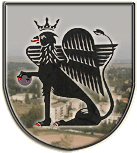 5435 Martfű, Szent István tér 1. Tel: 56/450-222; Fax: 56/450-853E-mail: titkarsag@ph.martfu.huBeszámoló a Művelődési Központ és Könyvtár tevékenységérőlMartfű Város Önkormányzata Képviselő-testületének 2017. szeptember 28-i üléséreBeszámolót készítette:	Asztalos Árpádné igazgató, Dr. Székácsné Tálas Gabriella a Városi Könyvtár vezetőjeEiler Zita a Martfűi Hely-és Ipartörténeti Gyűjtemény szakmai vezetőjeHerbály Jánosné kommunikációs és médiavezetőSzilágyi Aszter László felnőtt koordinálóVéleményező: Oktatási, Művelődési, Sport, Civil és Egyházi Kapcsolatok BizottságaDöntéshozatal: egyszerű többség Tárgyalás módja: nyilvános ülésHatározati javaslat:Martfű Város Önkormányzata Képviselő-testületének…/2017.(…….) határozataa Művelődési Központ és Könyvtár tevékenységéről1.	Martfű Város Önkormányzatának Képviselő-testülete megtárgyalta a Művelődési Központ és Könyvtár tevékenységéről szóló beszámolót, melyet a határozat melléklete szerint jóváhagy.2.	A Képviselő-testület elismerését és köszönetét fejezi ki az intézményben dolgozóknak a lelkiismeretes és odaadó munkájukért.Erről értesülnek:1. Jász-Nagykun-Szolnok Megyei Kormányhivatal2. Valamennyi képviselő helyben3. Martfű Városi Művelődési Központ és KönyvtárMartfű, 2017 szeptember 14.Dr. Papp AntalpolgármesterLátta: Szász Éva jegyző